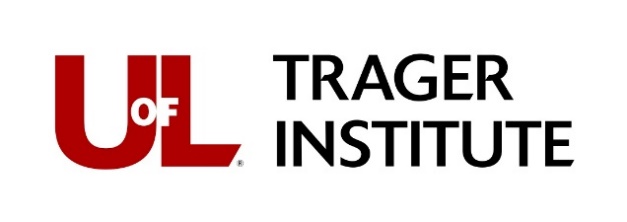 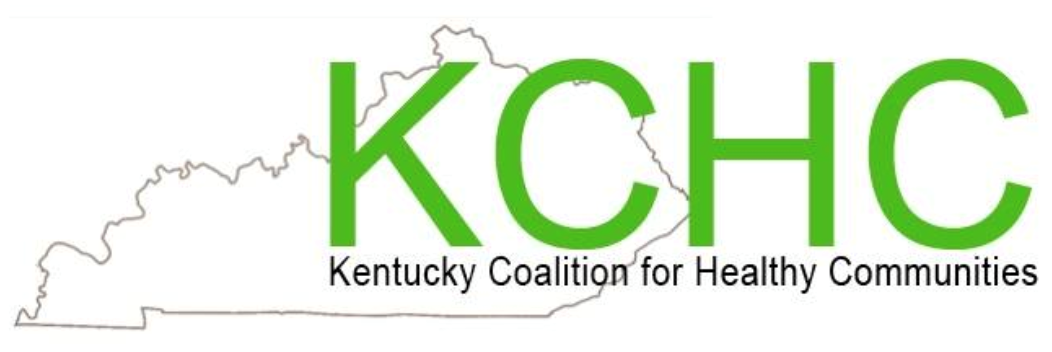 Quarterly Face-to-face MeetingDecember 10, 12:30-3:30Trager Institute 204 E Market St Suite A, Louisville, KY 40202Join us for a celebration with lunch, annual awards, and Guest Speaker: “Laughter and the Healing Power of Nonsense”Cliff Kuhn MDClifford C. Kuhn, MD, the Laugh Doctor, is a physician, medical school professor, humorist, professional speaker and personal coach who helps individuals and groups enhance performance, productivity and health by connecting more effectively with humor.RSVP for lunch by 12-3-19  rjhuff01@louisville.edu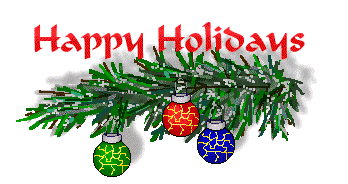 